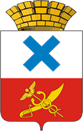 Администрация Городского округа «город Ирбит»Свердловской областиПОСТАНОВЛЕНИЕот  26  февраля 2024 года № 248-ПАг. ИрбитОб утверждении Порядка сбора и обмена информацией по вопросам защиты населения и территорий от чрезвычайных ситуаций природного и техногенного характера на территории Городского округа «город Ирбит» Свердловской области В соответствии с Федеральным законом от 21 декабря 1994 года № 68-ФЗ «О защите населения и территорий от чрезвычайных ситуаций природного и техногенного характера», постановлениями Правительства Российской Федерации от          24.03.1997 № 334 «О Порядке сбора и обмена в Российской Федерации информацией в области защиты населения и территорий от чрезвычайных ситуаций природного и техногенного характера» и от 30.12.2003 № 794 «О единой государственной системе предупреждения и ликвидации чрезвычайных ситуаций», приказом Министерства Российской Федерации по делам гражданской обороны, чрезвычайным ситуациям и ликвидации последствий стихийных бедствий от 26.08.2009 № 496 «Об утверждении Положения о системе и порядке информационного обмена в рамках единой государственной системы предупреждения и ликвидации чрезвычайных ситуаций», Законом Свердловской области от 27 декабря 2004 года № 221-ОЗ «О защите населения и территорий от чрезвычайных ситуаций природного и техногенного характера в Свердловской области», постановлениями Правительства Свердловской области от 28.02.2005 № 139-ПП «О Свердловской областной подсистеме единой государственной системы предупреждения и ликвидации чрезвычайных ситуаций», от 04.02.2021 № 44-ПП «Об утверждении Порядка сбора и обмена информацией по вопросам защиты населения и территорий от чрезвычайных ситуаций природного и техногенного характера на территории Свердловской области», в целях определения порядка осуществления сбора и обмена в Городском округе «город Ирбит» Свердловской области информацией по вопросам защиты населения и территорий от чрезвычайных ситуаций природного и техногенного характера, администрация Городского округа «город Ирбит» Свердловской областиПОСТАНОВЛЯЕТ:1. Утвердить Порядок сбора и обмена информацией по вопросам защиты населения и территорий от чрезвычайных ситуаций природного и техногенного характера на территории Городского округа «город Ирбит» Свердловской области (прилагается).2. Рекомендовать руководителям учреждений и организаций (независимо от форм собственности и подчиненности) руководствоваться данным порядком в своей деятельности. 3. Признать утратившим силу постановление администрации Городского округа «город Ирбит» Свердловской области от 08.11.2023 № 1931-ПА «Об утверждении Порядка сбора и обмена информацией по вопросам защиты населения и территорий от чрезвычайных ситуаций природного и техногенного характера на территории Городского округа «город Ирбит» Свердловской области.4. Контроль за исполнением настоящего постановления оставляю за собой.5. Настоящее постановление опубликовать в Ирбитской общественно-политической газете «Восход» (без приложения) и разместить на официальном сайте администрации Городского округа «город Ирбит» Свердловской области (www.moirbit.ru).Глава Городского округа«город Ирбит» Свердловской области                                                              Н.В. ЮдинУТВЕРЖДЕН постановлением администрации Городского округа «город Ирбит» Свердловской области от 26 февраля 2024 года № 248-ПА«Об утверждении Порядка сбора и обмена информацией по вопросам защиты населения и территорий от чрезвычайных ситуаций природного и техногенного характера на территории Городского округа «город Ирбит» Свердловской области»ПОРЯДОК сбора и обмена информацией по вопросам защиты населения и территорий от чрезвычайных ситуаций природного и техногенного характера на территории Городского округа «город Ирбит» Свердловской области1. Настоящий порядок определяет правила представления информации по вопросам защиты населения и территорий от чрезвычайных ситуаций природного и техногенного характера на территории Городского округа «город Ирбит» Свердловской области в администрацию Городского округа «город Ирбит» Свердловской области. Информация по вопросам защиты населения и территорий от чрезвычайных ситуаций природного и техногенного характера на территории Городского округа «город Ирбит» Свердловской области (далее - информация) должна содержать сведения о прогнозируемых и возникших чрезвычайных ситуациях природного и техногенного характера (далее - чрезвычайная ситуация) и их последствиях, мерах по защите населения и территорий, ведении аварийно-спасательных и других неотложных работ, силах и средствах, задействованных для ликвидации чрезвычайной ситуации, радиационной, химической, медико-биологической, взрывной, пожарной и экологической безопасности на соответствующих объектах и территориях, а также о деятельности организаций в области защиты населения и территорий от чрезвычайных ситуаций, составе и структуре сил и средств, предназначенных для предупреждения и ликвидации чрезвычайных ситуаций, в том числе сил постоянной готовности, создании, наличии, использовании и восполнении финансовых и материальных ресурсов для ликвидации чрезвычайных ситуаций. 2. Сбор и обмен информацией осуществляется подразделениями территориальных органов федеральных органов исполнительной власти, подразделениями исполнительных органов государственной власти Свердловской области, расположенных на территории Городского округа «город Ирбит» Свердловской области, администрацией Городского округа «город Ирбит» Свердловской области и организациями в целях принятия мер по предупреждению и ликвидации чрезвычайных ситуаций, оценки их последствий, информирования и своевременного оповещения населения о прогнозируемых и возникших чрезвычайных ситуациях. Сбор и обмен информацией осуществляются через органы повседневного управления единой государственной системы предупреждения и ликвидации чрезвычайных ситуаций, а при их отсутствии - через подразделения или должностных лиц, уполномоченных решением соответствующего руководителя территориального органа федерального органа исполнительной власти, исполнительного органа государственной власти Свердловской области, администрации Городского округа «город Ирбит» Свердловской области или организации.3. Организации представляют информацию в администрацию Городского округа «город Ирбит» Свердловской области через единую дежурно-диспетчерскую службу Городского округа «город Ирбит» Свердловской области (далее – ЕДДС).Администрация Городского округа «город Ирбит» Свердловской области осуществляют сбор, обработку и обмен информацией на территории Городского округа «город Ирбит» Свердловской области через ЕДДС и представляет информацию в Главное управление Министерства Российской Федерации по делам гражданской обороны, чрезвычайным ситуациям и ликвидации последствий стихийных бедствий по Свердловской области через Центр управления в кризисных ситуациях Главного управления Министерства Российской Федерации по делам гражданской обороны, чрезвычайным ситуациям и ликвидации последствий стихийных бедствий по Свердловской области (далее - ЦУКС) и Министерство общественной безопасности Свердловской области через ситуационно-кризисный центр Свердловской области (далее - СКЦ Свердловской области) государственного казенного учреждения Свердловской области «Территориальный центр мониторинга и реагирования на чрезвычайные ситуации в Свердловской области» в соответствии с перечнем информации о происшествиях природного, техногенного и биолого-социального характера на территории Городского округа «город Ирбит» Свердловской области, приведенным в приложении № 1 к настоящему порядку.Дежурно-диспетчерские службы подразделений территориальных органов федеральных органов исполнительной власти, подразделений исполнительных органов государственной власти Свердловской области, расположенных на территории Городского округа «город Ирбит» Свердловской области, осуществляют сбор, обработку и обмен информацией на территории Городского округа «город Ирбит» Свердловской области и представляют информацию в ЦУКС и Министерство общественной безопасности Свердловской области через СКЦ Свердловской области.Кроме того, подразделения территориальных органов федеральных органов исполнительной власти, осуществляющие наблюдение и контроль за состоянием окружающей природной среды, на территории Городского округа «город Ирбит» Свердловской области, доводят информацию о прогнозируемых и возникших чрезвычайных ситуациях до администрации Городского округа «город Ирбит» Свердловской области через ЕДДС.4. Алгоритм сроков представления информации в области защиты населения и территорий от чрезвычайных ситуаций природного и техногенного характера на территории Городского округа «город Ирбит» Свердловской области представлен в приложении № 2 к настоящему порядку. 5. Схема прохождения информации и организации взаимодействия при решении задач по защите населения и территорий от чрезвычайных ситуаций природного и техногенного характера на территории Городского округа «город Ирбит» Свердловской области приведена в приложении № 3 к настоящему порядку.6. Критерии, сроки и формы представления информации установлены приказами Министерства Российской Федерации по делам гражданской обороны, чрезвычайным ситуациям и ликвидации последствий стихийных бедствий.7. Оплата услуг связи для передачи информации производится в порядке, установленном законодательством Российской Федерации.Приложение № 1 к Порядку сбора и обмена информацией по вопросам защиты населения и территорий от чрезвычайных ситуаций природного и техногенного характера на территории Городского округа «город Ирбит» Свердловской области  ПЕРЕЧЕНЬ информации о происшествиях природного, техногенного и биолого-социального характера на территории Городского округа «город Ирбит» Свердловской областиПриложение № 2 к Порядку сбора и обмена информацией по вопросам защиты населения и территорий от чрезвычайных ситуаций природного и техногенного характера на территории Городского округа «город Ирбит» Свердловской области  АЛГОРИТМ сроков представления информации в области защиты населения и территорий от чрезвычайных ситуаций природного и техногенного характера на территории Городского округа «город Ирбит» Свердловской областиПриложение № 3 к Порядку сбора и обмена информацией по вопросам защиты населения и территорий от чрезвычайных ситуаций природного и техногенного характера на территории Городского округа «город Ирбит» Свердловской областиСХЕМА прохождения информации и организации взаимодействия при решении задач по защите населения и территорий от чрезвычайных ситуаций природного и техногенного характера на территории Городского округа «городИрбит» Свердловской области№ п/п Наименование происшествия Параметры информации 1 2 3 Техногенные происшествия Техногенные происшествия Техногенные происшествия 1. Транспортные аварии (катастрофы) С гибелью 2 и более человек; число госпитализированных - 4 и более человек 2. Крушения и аварии грузовых и пассажирских поездов 1. Любой факт повреждения вагонов, перевозящих опасные грузы. 2. Повреждения железнодорожных вагонов, в результате которых пострадали люди. 3. Перерывы в движении: на главных путях железнодорожных магистралей - любой факт 3. Аварии маломерных судов Повреждение, столкновение, опрокидывание, затопление, выбрасывание на берег, посадка на мель судов с гибелью людей или пострадавшими в количестве 4 и более человек 4. Аварийный разлив нефти и нефтепродуктов в водные объекты в объеме 500 литров и более. Аварийное попадание в водоемы жидких и сыпучих токсичных веществ с превышением предельной допустимой концентрации в 5 и более раз, за исключением мест, где в соответствии с нормативными документами допускается большая концентрация загрязняющих веществ (например, в местах выпуска сточных вод) Любой факт 5. Аварийная посадка (крушение, разрушение) воздушного судна. Аварии на вертолетных и стартовых площадках Любой факт 6.Аварии на магистральных газопроводахЛюбой факт7. Аварии на транспорте с выбросом и (или) сбросом (угрозой выброса и (или) сброса) аварийных химических опасных веществ (далее - АХОВ) Любой факт 8. Аварии (катастрофы) на автодорогах, крупные дорожно-транспортные происшествия (далее - ДТП). Транспортные катастрофы и аварии на мостах, переправах, в тоннелях, горных выработках, на железнодорожных переездах 1. С гибелью 2 и более человек или госпитализацией 4 и более человек. 2. Повреждение 5 и более автотранспортных единиц в одном ДТП. 3. Угроза прекращения движения на данном участке на 4 часа и более. 4. Прекращение движения на данном участке на 4 часа и более вследствие ДТП. 5. Любой факт аварии на автомобильном транспорте, перевозящем опасные грузы. 6. Любой факт аварийного разлива нефти и нефтепродуктов 9. ДТП с участием общественного транспорта 1. С гибелью людей или госпитализацией. 2. С транспортным средством, перевозящим детей 10. Авария с выбросом и (или) сбросом (угрозой выброса и (или) сброса) АХОВ, радиоактивных веществ, патогенных для человека микроорганизмов: Любой факт. 11. авария с выбросом и (или) сбросом (угрозой выброса и (или) сброса) АХОВ любой факт 12. обнаружение (утрата) источников АХОВ, разлив ртути любой факт 13. выбросы метана, углекислого газа и других опасных химических веществ любой факт 14. аварии с боевыми отравляющими веществами любой факт 15. обнаружение (утрата) источников ионизирующего излучения любой факт утери, хищения или обнаружения источников, ионизирующих излучение 16. аварии с выбросом и (или) сбросом (угрозой выброса и (или) сброса) патогенных для человека микроорганизмов любой факт 17. обнаружение (утрата) патогенных для человека микроорганизмов любой факт 18. Пожары и взрывы (с возможным последующим горением): 1. Любой факт с гибелью людей или госпитализацией 2 и более человек. 2. По повышенному рангу (ранг пожара № 2 и выше) пожара 19. на объектах административного назначения (здания органов местного самоуправления Городского округа «город Ирбит» Свердловской области, органов государственной власти Свердловской области, территориальных органов федеральных органов исполнительной власти, правоохранительных органов, органов Федеральной службы безопасности Российской Федерации, Министерства обороны Российской Федерации, телерадиоцентров), учебно-воспитательного и социального назначения, здравоохранения, объектах с круглосуточным пребыванием людей, в торговых и торгово-развлекательных центрах, в культурно-развлекательных и на спортивных сооружениях любой факт 20. на объектах производственного назначения, в помещениях предприятий торговли, в том числе складских помещениях и на сооружениях по повышенному рангу (ранг пожара № 2 и выше) пожара 21. на магистральных газопроводах любой факт 22. на транспортных средствах, перевозящих опасные грузы любой факт 23. в зданиях и сооружениях сельскохозяйственного назначения любой факт 24. пожары на транспортных средствах (в том числе на железнодорожном, водном, воздушном транспорте) любой факт 25. пожары на объектах другого назначения по повышенному рангу (ранг пожара № 2 и выше) пожара 26. Обнаружение неразорвавшихся боеприпасов, обнаружение (утрата) взрывчатых веществ (боеприпасов), обнаружение взрывного устройства или его муляжа Любой факт 27. Аварии, инциденты на объектах жилищно-коммунального хозяйства и системах жизнеобеспечения населения: 1. Любой факт с гибелью людей или госпитализацией 2 и более человек. 2. Обрушение зданий, сооружений, породы. 3. С массовой эвакуацией людей или отселением людей в маневренный фонд. 4. Аварийное отключение систем жизнеобеспечения населения 28. обрушение зданий (отдельных частей здания), сооружений, породы любой факт 29. нарушение в сфере эксплуатации жилищного фонда 1. Неконтролируемый взрыв (хлопок) газовоздушной смеси, воспламенение при использовании бытового газового оборудования, утечка газа. 2. Разрушение либо частичное разрушение конструктивных элементов зданий, сооружений и оборудования, падение элементов ограждающих конструкций. 3. Падение снега и (или) наледи, иные ситуации, связанные с ненадлежащим обслуживанием объекта жилищного фонда, повлекшие причинение вреда жизни или здоровью людей 30. Теплоснабжение: разрушение или повреждение оборудования объектов, которое привело к выходу из строя источников тепловой энергии или тепловых сетей любой факт 31. прекращение теплоснабжения и горячего водоснабжения в течение отопительного периода полное или частичное прекращение теплоснабжения и горячего водоснабжения населенного пункта или отдельного его района, многоквартирного жилого дома, 10 и более домов частного сектора 32. Электроснабжение: разрушение (повреждение) зданий, основного оборудования подстанций (силовые трансформаторы, оборудование распределительных устройств) любой факт 33. повреждение оборудования, вызвавшее перерыв электроснабжения. Неисправности оборудования и линий электропередачи полное или частичное прекращение электроснабжения населенного пункта или отдельного его района, многоквартирного жилого дома, 5 и более домов частного сектора 34. аварии на электроэнергетических системах (сетях) с долговременным перерывом электроснабжения основных потребителей и населения любой факт, влияющий на жизнеобеспечение населения и работу объектов экономики 35. Водоснабжение: разрушение или повреждение сооружений, в которых находятся объекты водоснабжения, водоотведения, которое привело к прекращению или ограничению режимов водоснабжения любой факт 36. разрушение или повреждение технических устройств (оборудования), сетей 1. Полное или частичное прекращение водоснабжения населенного пункта или отдельного его района, многоквартирного жилого дома, 10 и более домов частного сектора. 2. Существенное ухудшение качества питьевой воды 37. Водоотведение: нарушение режима работы систем водоотведения и их закупорка, приведшие к прекращению или ограничению отведения сточных вод, массовому сбросу неочищенных сточных вод в водоемы или на рельеф, в подвалы жилых домов любой факт 38. Газоснабжение: разрушение сооружений и (или) технических устройств, применяемых на опасном производственном объекте, неконтролируемые взрыв и (или) выброс опасных веществ; разрушение или повреждение сооружений, в которых находятся объекты, которое привело к прекращению теплоснабжения потребителей; разрушение или повреждение технических устройств, приведшее к полному или частичному ограничению режима газоснабжения потребителей любой факт Природные происшествия Природные происшествия Природные происшествия 39. Опасные геофизические, геологические, метеорологические, гидрологические, гидрометеорологические явления. Природные пожары С гибелью людей или госпитализацией 2 и более человек 40. Землетрясения Любой факт 41. Опасные метеорологические явления 1. При повреждении систем жизнеобеспечения (в том числе жилых домов, социально значимых объектов и объектов экономики) населенного пункта. 2. При подтоплении (затоплении) территорий населенных пунктов, социально значимых объектов и объектов экономики вследствие дождевых паводков или нарушении их жизнеобеспечения. 3. С гибелью посевов сельскохозяйственных культур или природной растительности единовременно на площади 50 га и более 42. Опасные гидрологические явления (половодье, дождевой паводок, заторы, высокие/низкие уровни воды) 1. При (угрозе) подтоплении (затоплении) домов, придомовых территорий, территорий населенных пунктов, социально значимых объектов и объектов экономики или нарушении их жизнеобеспечения. 2. С гибелью посевов сельскохозяйственных культур или природной растительности единовременно на площади 50 га и более. 3. Скопление льдин в русле реки во время ледохода и связанный с этим подъем уровня воды 43. Опасные гидрометеорологические явления Любой факт отрыва льдин с людьми 44. Опасные геологические явления (оползни, карстовые провалы, эрозия, склоновый смыв и иные) 1. Разрушение почвенного покрова с угрозой обрушения зданий и сооружений. 2. Разрушение почвенного покрова на площади 5 га и более. 3. Гибель посевов сельскохозяйственных культур или природной растительности единовременно на площади 50 га и более 45. Возникновение природных пожаров 1. Любой факт. 2. С угрозой распространения природных (ландшафтных) пожаров на населенные пункты или объекты экономики (ближе 10 км). 3. С угрозой возникновения (развития) крупного природного (ландшафтного) пожара, для наземной охраны лесов на площади 25 га и более, авиационной охраны лесов на площади 200 га и более. 4. С угрозой возникновения (развития) природного (ландшафтного) пожара на особо охраняемой природной территории Биолого-социальные происшествия Биолого-социальные происшествия Биолого-социальные происшествия 46. Инфекционные, паразитарные болезни и отравления людей Каждый случай с гибелью людей или госпитализацией 5 и более человек 47. Особо опасные болезни людей Любой факт (каждый случай особо опасного заболевания) 48. Опасные кишечные инфекции по СанПиН 3.3686-21 1. Групповые случаи заболевания (5 и более человек). 2. Смерть в течение одного инкубационного периода 2 и более человек 49. Инфекционные заболевания людей невыясненной этиологии 1. Групповые случаи заболевания (5 и более человек). 2. Смерть в течение одного инкубационного периода 1 и более человек 50. Отравления людей Групповые случаи отравления (5 и более человек) 51. Особо опасные болезни сельскохозяйственных животных Гибель 5 и более голов животных в пределах одного или нескольких административных районов, городских округов 52. Особо опасные острые инфекционные болезни сельскохозяйственных животных: ящур, бешенство, сибирская язва, лептоспироз, туляремия, мелиоидоз, листериоз, чума (крупного рогатого скота, мелкого рогатого скота), чума свиней, болезнь Ньюкасла, оспа, контагиозная плевропневмония. Экзотические болезни животных и болезни невыясненной этиологии Любой факт (каждый отдельный (спорадический) случай острой инфекционной болезни) 53. Прочие острые инфекционные болезни сельскохозяйственных животных, хронические инфекционные болезни сельскохозяйственных животных (бруцеллез, туберкулез, лейкоз, сап и другие) Массовое заболевание животных в пределах одного или нескольких административных районов, городских округов - 25 и более голов (эпизоотия) 54. Массовая гибель рыб Любой факт отнесения к угрозе чрезвычайной ситуации 55. Массовое поражение растений болезнями и вредителями Болезни растений, приведшие к гибели растений или экономически значимому недобору урожая на площади 100 га и более 56. Массовое поражение леса болезнями и вредителями при отнесении случаев болезней леса к чрезвычайной ситуации Прочие происшествия Прочие происшествия 57. Террористический акт Любой факт 58. Сообщения о минировании объектов, угроза взрыва, обнаружение бесхозных предметов и взрывчатых веществ Любой факт 59. Происшествия на водных объектах Любой факт с гибелью людей или госпитализацией 1 и более человек 60. Происшествия с несовершеннолетними детьми Любой факт гибели детей или госпитализацией 1 и более человек 61. Выезд (привлечение) подразделений для проведения аварийно-спасательных и поисково-спасательных работ 1. По поиску людей (в лесу, горах, обвалах, завалах и прочее). 2. На водных объектах 62. Происшествия с руководителями федеральных органов государственной власти, членами Совета Федерации Федерального Собрания Российской Федерации и депутатами Государственной Думы Федерального Собрания Российской Федерации, руководителями органов государственной власти Свердловской области, депутатами Законодательного Собрания Свердловской области, руководителями органов местного самоуправления муниципальных образований, расположенных на территории Свердловской области Любой факт 63. При возникновении (угрозе возникновения) опасного геофизического, геологического, метеорологического, гидрологического, гидрометеорологического явлений на территории Городского округа «город Ирбит» Свердловской областиЛюбой факт 64. Нарушение движения и скопление (заторы) транспорта по причине неблагоприятных и опасных метеорологических явлений Любой факт 65. Проведение несанкционированных массовых мероприятий Любой факт 66. Происшествия, вызвавшие широкий общественный резонанс в средствах массовой информации Любой факт 67. Введение на территории организации, расположенной на территории Городского округа «город Ирбит» Свердловской области, режима «Повышенная готовность» или «Чрезвычайная ситуация» При введении № п/п Наименование (содержание) информации (донесения)Кто предоставляетКому представляетсяПериодичность и сроки представления1 2 3 4 5 1.Информация (донесение) о происшествии, об угрозе (прогнозе) возникновения чрезвычайной ситуации (далее - ЧС) по форме 1/ЧС. Приказ руководителя организации о введении режима «Повышенная готовность» при угрозе (прогнозе) возникновения ЧС локального характера. Протокол комиссии по чрезвычайным ситуациям и обеспечению пожарной безопасности (далее - КЧС и ОПБ) организации руководители организаций (независимо от форм собственности и подчиненности) через дежурно-диспетчерские службы (далее - ДДС), должностных или уполномоченных лиц; ДДС (должностные или уполномоченные лица) организаций, находящихся в ведении федеральных органов исполнительной власти;руководители организаций, находящихся в ведении федеральных органов исполнительной власти, которые осуществляют наблюдение и контроль за состоянием окружающей среды, через ДДС, должностных или уполномоченных лицглаве Городского округа «город Ирбит» Свердловской области через единую дежурно-диспетчерскую службу Городского округа «город Ирбит» Свердловской области (далее – ЕДДС); в соответствующие федеральные органы исполнительной власти по подчиненности, их подведомственные и территориальные подразделения, находящиеся на территории Городского округа «город Ирбит» Свердловской области немедленно по любому из имеющихся средств связи; письменное уточненное донесение в течение 50 минут; уточнение обстановки через каждые 2 часа; при резком изменении обстановки - немедленно Информация (донесение) об угрозе (прогнозе) возникновения ЧС по форме 1/ЧС. Постановление администрации Городского округа «город Ирбит» Свердловской области о введении режима «Повышенная готовность» при угрозе (прогнозе) возникновения ЧС муниципального характера. Протокол КЧС и ОПБ Городского округа «город Ирбит» Свердловской областиглава Городского округа «город Ирбит» Свердловской области - председатель КЧС и ОПБ через ЕДДС Городского округа «город Ирбит» Свердловской областивысшему должностному лицу Свердловской области - председателю КЧС и ОПБ Свердловской области через ситуационно-кризисный центр (далее - СКЦ) Свердловской области государственного казенного учреждения Свердловской области «Территориальный центр мониторинга и реагирования на чрезвычайные ситуации в Свердловской области»;в Главное управление Министерства Российской Федерации по делам гражданской обороны, чрезвычайным ситуациям и ликвидации последствий стихийных бедствий по Свердловской области (далее - ГУ МЧС России по Свердловской области) через Центр управления в кризисных ситуациях ГУ МЧС России по Свердловской области (далее - ЦУКС)немедленно по любому из имеющихся средств связи;письменное донесение в течение 50 минут;уточнение обстановки через каждые 2 часа;при резком изменении обстановки - немедленно2.Информация (донесение) о факте и основных параметрах (прогнозе) ЧС по форме 2/ЧС. Приказ руководителя организации о введении режима «Чрезвычайная ситуация» локального характера. Протокол КЧС и ОПБ организации руководители организаций (независимо от форм собственности и подчиненности) через дежурно-диспетчерские службы (далее - ДДС), должностных или уполномоченных лиц; ДДС (должностные или уполномоченные лица) организаций, находящихся в ведении федеральных органов исполнительной власти;руководители организаций, находящихся в ведении федеральных органов исполнительной власти, которые осуществляют наблюдение и контроль за состоянием окружающей среды, через ДДС, должностных или уполномоченных лицглаве Городского округа «город Ирбит» Свердловской области через ЕДДС Городского округа «город Ирбит» Свердловской области;в соответствующие федеральные органы исполнительной власти по подчиненности, их подведомственные и территориальные подразделения, находящиеся на территории Городского округа «город Ирбит» Свердловской области немедленно по любому из имеющихся средств связи;письменное донесение в течение 50 минут;уточнение обстановки в первые сутки через каждые 2 часа, в дальнейшем ежесуточно к 08:00 и 20:00 по состоянию на 07:00 и 19:00 соответственно;при резком изменении обстановки - немедленноИнформация (донесение) о факте и основных параметрах (прогнозе) ЧС по форме 2/ЧС. Постановление главы муниципального образования о введении режима «Чрезвычайная ситуация» при возникновении на территории муниципального образования ЧС локального или муниципального характера. Протокол КЧС и ОПБ Городского округа «город Ирбит» Свердловской областиглава Городского округа «город Ирбит» Свердловской области - председатель КЧС и ОПБ через ЕДДС Городского округа «город Ирбит» Свердловской области;высшему должностному лицу - председателю КЧС и ОПБ Свердловской области через СКЦ Свердловской области;в ГУ МЧС России по Свердловской области через ЦУКСнемедленно по любому из имеющихся средств связи;письменное донесение в течение 50 минут;уточнение обстановки в первые сутки через каждые 2 часа, в дальнейшем ежесуточно к 08:00 и 20:00 по состоянию на 07:00 и 19:00 соответственно;при резком изменении обстановки - немедленно3.Информация (донесение) о мерах по защите населения и территорий, ведении аварийно-спасательных и других неотложных работ по форме 3/ЧС руководители организаций (независимо от форм собственности и подчиненности) через ДДС, должностных или уполномоченных лиц;ДДС (должностные или уполномоченные лица) организаций, находящихся в ведении федеральных органов исполнительной власти;руководители организаций федеральных органов исполнительной власти, которые осуществляют наблюдение и контроль за состоянием окружающей среды, через ДДС, должностных или уполномоченных лицГлаве Городского округа «город Ирбит» Свердловской области через ЕДДС Городского округа «город Ирбит» Свердловской области;в соответствующие федеральные органы исполнительной власти по подчиненности, их подведомственные и территориальные подразделения, находящиеся на территории Городского округа «город Ирбит» Свердловской области  немедленно по любому из имеющихся средств связи;письменное донесение не позднее 1 часа 20 минут с момента уведомления о факте возникновения ЧС;уточнение обстановки ежесуточно к 08:00 и 20:00 по состоянию на 07:00 и 19:00 соответственноглава Городского округа «город Ирбит» Свердловской области - председатель КЧС и ОПБ через ЕДДС Городского округа «город Ирбит» Свердловской области;высшему должностному лицу - председателю КЧС и ОПБ Свердловской области через СКЦ Свердловской области;в ГУ МЧС России по Свердловской области через ЦУКСнемедленно по любому из имеющихся средств связи;письменное донесение не позднее 1 часа 30 минут с момента уведомления о факте возникновения ЧС;уточнение обстановки ежесуточно к 08:00 и 20:00 по состоянию на 07:00 и 19:00 соответственно4.Информация (донесение) о силах и средствах, задействованных для ликвидации ЧС по форме 4/ЧС руководители организаций (независимо от форм собственности и подчиненности) через ДДС, должностных или уполномоченных лиц;ДДС (должностные или уполномоченные лица) организаций, находящихся в ведении федеральных органов исполнительной власти;руководители организаций федеральных органов исполнительной власти, которые осуществляют наблюдение и контроль за состоянием окружающей среды, через ДДС, должностных или уполномоченных лицглаве Городского округа «город Ирбит» Свердловской области через ЕДДС Городского округа «город Ирбит» Свердловской области;в соответствующие федеральные органы исполнительной власти по подчиненности, их подведомственные и территориальные подразделения, находящиеся на территории Городского округа «город Ирбит» Свердловской областинемедленно по любому из имеющихся средств связи;письменное донесение не позднее 1 часа 20 минут с момента уведомления о факте возникновения ЧС;уточнение обстановки ежесуточно к 08:00 и 20:00 по состоянию на 07:00 и 19:00 соответственноглава Городского округа «город Ирбит» Свердловской области - председатель КЧС и ОПБ через ЕДДС Городского округа «город Ирбит» Свердловской областивысшему должностному лицу - председателю КЧС и ОПБ Свердловской области через СКЦ Свердловской области;в ГУ МЧС России по Свердловской области через ЦУКСнемедленно по любому из имеющихся средств связи;письменное донесение не позднее 1 часа 30 минут с момента уведомления о факте возникновения ЧС;уточнение обстановки ежесуточно к 08:00 и 20:00 по состоянию на 07:00 и 19:00 соответственно5.Итоговое донесение после завершения ликвидации последствий ЧС по форме 5/ЧС руководители организаций (независимо от форм собственности и подчиненности) через ДДС, должностных или уполномоченных лиц;ДДС (должностные или уполномоченные лица) организаций, находящихся в ведении федеральных органов исполнительной власти;руководители организаций федеральных органов исполнительной власти, которые осуществляют наблюдение и контроль за состоянием окружающей среды, через ДДС, должностных или уполномоченных лицглаве Городского округа «город Ирбит» Свердловской области через ЕДДС Городского округа «город Ирбит» Свердловской области;в соответствующие федеральные органы исполнительной власти по подчиненности, их подведомственные и территориальные подразделения, находящиеся на территории Городского округа «город Ирбит» Свердловской областиписьменное итоговое донесение не позднее 14 суток после завершения ликвидации последствий ЧС глава Городского округа «город Ирбит» Свердловской области - председатель КЧС и ОПБ через ЕДДС Городского округа «город Ирбит» Свердловской областивысшему должностному лицу - председателю КЧС и ОПБ Свердловской области через СКЦ Свердловской области;в ГУ МЧС России по Свердловской области через ЦУКСписьменное итоговое донесение не позднее 15 суток после завершения ликвидации последствий ЧС